2024年7月吉日鹿児島県介護支援専門員協議会　会員の皆様へ奄美・喜界支部ケアマネあまき　会員の皆様へ鹿児島県介護支援専門員協議会奄美・喜界支部支部長　中里　浩然ケアマネ奄・喜　2024年度　第二回研修会2021年度～2024年度；書面決議説明会時下ますますご清祥の段、お慶び申し上げます。平素は格別のご高配を賜り、厚く御礼申し上げます。さて、標記につきまして以下の通り会員の皆様にご案内します。ご参加のほどご検討ください。日　時　　2024年7月27日（土）14：00～16：00場　所　　アマホームプラザ3階大会議室（ＺＯＯＭ配信あり）　内　容　1部　　ケアマネ奄・喜　第二回研修会　90分予定※ＺＯＯＭ配信を予定講師；奄美市社会福祉協議会　成年後見制度サポートセンター山田　隆之　氏仮題「後見人制度の仕組みと活用方法について」内容調整中　　　　　2部　　ケアマネ奄・喜　総会書面決議についての説明　　　　　　　　　会員管理と会計を主題に説明を行います。　　　　　　　　（ＺＯＯＭ配信を予定しています）※会員登録、更新認識のズレが多数起きている為、精査中です。結果の報告は、個別に行いますが、全体的に何が起きていたかを当日、対処法も含めて説明します。　　　　ZOOM参加者には申込み時の登録メールへ事前に　IDとパスを送ります　参加費　正会員　；　無料　　　　　賛助会員；　会場使用料負担金　　　　　　　　　1,000円　　　　　一般　　；　会場使用料負担金及び経費負担金　　3,000円　　　　　オンライン参加の方は、事前に振込み案内をします【備考】※総会の決議については、後日の書面決議の案内を送ります。　※懇親会（19：00～会費は実費）の参加希望者を募ります　※新規会員希望者受付中★申込み方法　★今回よりＦＡＸ申し込みは行いませんので、ご注意ください。　メール　　　　dai.h@sis.seirei.or.jp　　　　必須項目；　氏名（ふりがな）　連絡先電話番号　メールアドレス（ＺＯＯＭ参加者　必須）参加の有無　ＱＲコード、　アドレスよりの　グーグルフォーム申込みhttps://docs.google.com/forms/d/1SjwgveVfLucbT50CiRe2T4V4Dxj7IImsiUvwZuxajnY/edit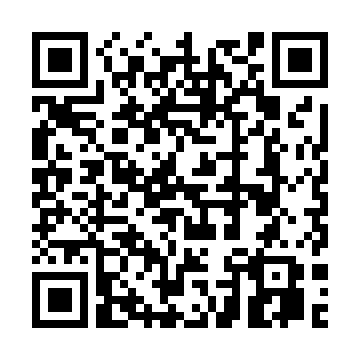 不明点は、事務局まで【事務局】奄美佳南園　長谷川　℡　52-8688　メール；dai.h@sis.seirei.or.jp